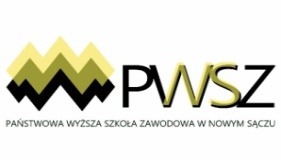 PAŃSTWOWA WYŻSZA SZKOŁA ZAWODOWA W NOWYM SĄCZU UL. STASZICA 1, 33-300 NOWY SĄCZ tel. +4818443-45-45 tel/fax +4818443-46-08, e-mail: sog@pwsz-ns.edu.plREGISTRATION FORMfor2nd International Interdisciplinary Conference on Challenges in LanguageLanguage in culture, culture in language May 29-30, 2018State University of Applied Sciences in Nowy SączThe conference fee for one person is 350 PLN. Affiliation:Title of the paper:Language: □ ENGLISH		□ POLSKI		□ RUSSIAN		□ DEUTSCHSummary (max.200-250 words):………………………………………………………………………..........………………………………………………………………………………………………………………………………………………………………………………………………………………………………………………………………………………………………………………………………………………………………………………………………………………………………………………………………………………………………………………………………………………………………………………………………………………………Invoice dataThe registration form constitutes a legally binding agreement to participate in the Conference. By submitting the completed registration form the registrant declares to be in accordance with the requirements and provisions described therein. Resignation from participation in the Conference can be made not later than 7 working days prior to the commencement of the Conference, only by sending a written statement (e-mail, fax, letter). Resignation from the participation in the Conference after this time or absence from the Conference results in the obligation to pay the full due amount for the participation. Lack of payment is not tantamount to resignation from the participation.………………………………………Date and signaturePlease send the completed form to this e-mail: konferencja2018.ijo@gmail.comPlease send the completed form to this e-mail: konferencja2018.ijo@gmail.comPlease send the completed form to this e-mail: konferencja2018.ijo@gmail.comParticipant’s nameSurnameStreetCityPostal codeCountrye-maile-mailPayment should be made to: Państwowa Wyższa Szkoła Zawodowa w Nowym Sączu, ul. Staszica 1, 33-300 Nowy SączBank PEKAO S.A. 84 1240 4748 1111 0010 4341 0034Swift code: PKO PPLPWwith payment purpose: konferencja.ijo_name.surnamePayment should be made to: Państwowa Wyższa Szkoła Zawodowa w Nowym Sączu, ul. Staszica 1, 33-300 Nowy SączBank PEKAO S.A. 84 1240 4748 1111 0010 4341 0034Swift code: PKO PPLPWwith payment purpose: konferencja.ijo_name.surnamePayment should be made to: Państwowa Wyższa Szkoła Zawodowa w Nowym Sączu, ul. Staszica 1, 33-300 Nowy SączBank PEKAO S.A. 84 1240 4748 1111 0010 4341 0034Swift code: PKO PPLPWwith payment purpose: konferencja.ijo_name.surnameUniversity/Company/Name and surnameUniversity/Company/Name and surnameUniversity/Company/Name and surnameStreetStreetTax payer identification numberPostal codeCityTelephoneCountryCountrye-mail 